1	Предлагаемые изменения к Резолюции 12 (ВКР-12) о помощи и поддержке Палестине (Документ 25(Add.27)(Rev.1))1.1	Генеральный секретарь выступает с обращением, которое приводится в Приложении A.1.2	Координатор Арабской группы по управлению использованием спектра (ASMG) представляет проект пересмотренной Резолюции 12, который содержится в Документе 25(Add.27)(Rev.1), объясняя, что предложенные изменения предусматривают включение ссылок на соответствующие резолюции Полномочной конференции и Всемирной конференции по развитию электросвязи, а также включение двух новых пунктов постановляющей части. В первом из этих пунктов приветствуется двустороннее соглашение о принципах присвоения частот в диапазоне 2100 МГц для палестинских операторов сотовой связи, разработанное при посредстве Объединенного технического комитета и подписанное заинтересованными сторонами 19 ноября 2015 года, а во втором пункте Государствам-Членам предлагается поддержать своевременное развертывание в 2016 году в Палестине новых технологий в соответствии с двусторонним соглашением, подписанным  19 ноября 2015 года, а также 2G в соответствии с согласованными ранее двусторонними договоренностями. 1.3	Предлагаемые изменения к Резолюции 12 (ВКР-12) утверждаются в первом и втором чтениях. 2	Заключительные дни работы Конференции (Документ 348)2.1	Секретарь пленарного заседания привлекает внимание к информации, содержащейся в Документе 348 и касающейся распространения предварительных Заключительных актов, представления заявлений и оговорок, а также проведения церемонии подписания, отмечая, что установленные в этом документе даты и время могут быть изменены. 2.2	Документ 348 принимается к сведению.3	Отчеты председателей Комитетов 2, 3, 4, 5 и 6 (Документы 307(Rev.1), 316, 317, 335(Rev.1) и 354)3.1	Председатель Комитета 2 представляет Документ 307(Rev.1), отмечая, что к первоначальному списку делегаций стран, которые имеют право голосовать и полномочия которых признаны действительными, добавились две страны. Соответствующие изменения в выводах Комитета отражены в приложении к этому документу. 3.2	Документ 307(Rev.1) принимается к сведению.3.3	Председатель Комитета 3 сообщает, что Комитет подготовит, с учетом финансовых последствий принятых Конференцией резолюций, финансовый отчет о расходах Конференции на своем заключительном заседании, которое состоится в понедельник, 23 ноября. До настоящего времени Комитет занимался двумя резолюциями и готов рассмотреть любую дополнительную информацию, касающуюся других резолюций, которые, как представляется, будут иметь потенциальные финансовые последствия для Союза. 3.4	Устный отчет Председателя Комитета 3 принимается к сведению.3.5	Председатель Комитета 4 сообщает, что, завершив свою работу по пунктам 1.16 и 1.2 повестки дня, Комитет передал соответствующие тексты Редакционному комитету с целью их представления на утверждение пленарному заседанию. Рабочая группа 4C завершила свою работу по пункту 1.3 повестки дня, поэтому Комитет намерен завершить ее на своем последнем заседании во второй половине этого дня. Специальная группа, созданная для работы по пункту 1.5 повестки дня, продолжает продвигаться вперед, и ее выводы будут сообщены непосредственно пленарному заседанию на следующей неделе.3.6	Устный отчет Председателя Комитета 4 принимается к сведению.3.7	Председатель Комитета 4 далее привлекает внимание ко второму отчету Комитета пленарному заседанию (Документ 317), в котором отмечается, что Комитет решил, что нет необходимости во внесении изменений в Регламент радиосвязи в рамках пункта 1.1 повестки дня относительно полос частот 1350−1400 МГц и 3800−4200 МГц. Он обсудит дальнейшие действия, связанные с другими аспектами этого пункта, на своем последнем заседании во второй половине этого дня. 3.8	Делегат от Исламской Республики Иран подчеркивает, что работа, касающаяся многих полос частот, для которых имеется несколько вариантов, сейчас достигла критического момента. Все технические соображения, связанные с нерешенными в рамках пункта 1.1 повестки дня вопросами, уже тщательно обсуждались, и настало время сконцентрироваться на достижении консенсусных решений с помощью взаимопонимания и сотрудничества. 3.9	Председатель поддерживает это мнение, добавляя, что разногласия неуместны, и их следует избегать любой ценой. 3.10	Документ 317 одобряется. 3.11	Председатель Комитета 5 сообщает, что Рабочие группы 5A, 5B и 5C Комитета теперь завершили порученную им работу. Комитет утвердил все документы, представленные ему Рабочей группой 5A, за исключением документа, касающегося пункта 1.12 повестки дня, который он рассмотрит на своем заседании во второй половине этого дня. Рабочая группа 5B не нашла компромиссных решений по пунктам 1.6, 1.9.1 и 1.10 повестки дня, и вследствие этого по данным пунктам Комитет, вместе с Председателем Конференции, проводят официальные и неофициальные консультации со всеми региональными группами. В том что касается документов, представленных Рабочей группой 5C на утверждение, Комитет завершил их рассмотрение и утвердил те документы, которые касаются пунктов 1.8 и 1.9.2 повестки дня и вопроса 9.1.5, касающегося пункта 9.1 повестки дня. Теперь соответствующие документы передаются Редакционному комитету для включения в серию текстов, которые будут направлены на утверждение пленарным заседанием. Комитет также утвердил представленные документы, которые касаются пункта 9.3 повестки дня и вопроса земных станций, находящихся в движении, и которые, в свою очередь, будут представлены на утверждение пленарным заседанием. На своем предстоящем заседании Комитет рассмотрит документ, представленный ему по вопросу 9.1.2, который касается пункта 9.1 повестки дня. 3.12	Делегат от Исламской Республики Иран призывает продолжить работу, касающуюся пункта 1.12 повестки дня, с тем чтобы отказаться от возможного включения ссылки в соответствующий документ. 3.13	Устный отчет Председателя Комитета 5 принимается к сведению.3.14	Председатель Комитета 5, возвращаясь к третьему отчету Комитета пленарному заседанию (Документ 335(Rev.1)), который касается рассмотрения предложений, относящихся к пункту 7 повестки дня, говорит, что в том что касается изменения к зарегистрированному присвоению в Списке согласно положениям Приложений 30 и 30A к РР, пленарному заседанию было предложено рассмотреть и утвердить следующее заключение Комитета 5: "На ВКР-15 был рассмотрен вопрос об изменении присвоения, занесенного в Список согласно положениям Приложений 30 и 30A к РР. В Статье 4 указанных Приложений не содержится конкретных положений по изменению характеристик присвоения после его успешного включения в Список для дополнительного использования в Районах 1 и 3, за исключением § 4.1.23, согласно которому присвоение может быть исключено из Списка. Это происходит даже в том случае, если изменение снизило бы уровень помех, создаваемых присвоением. Если присвоение в Списке более не отвечает требованиям, заявляющая администрация располагает единственной возможностью замены этого присвоения в Списке, а именно представить новое предложение согласно § 4.1.3 Статьи 4. Таким образом, характеристики представления в соответствии со Статьей 4 можно изменить на этапе координации, до занесения в Список согласно § 4.1.11, но не после этого. Этот вопрос был поднят в Отчете Директора для ВКР-15, в котором Конференции предлагалось рассмотреть этот вопрос с целью внесения изменений в положения Статьи 4 Приложений 30 и 30A к РР, с тем чтобы допустить такие изменения в случаях, когда снижается уровень помех для других сетей. Этот вопрос также стал предметом предложения со стороны одного из Государств-Членов. Было сочтено, что по этому вопросу требуется провести дополнительное исследование. Вследствие этого, МСЭ-R предлагается исследовать этот вопрос в рамках постоянного пункта 7 повестки дня с целью нахождения его надлежащего регламентарного и технического решения".3.15	В том что касается обновления эталонной ситуации, когда присвоения в Списке согласно положениям Приложений 30 и 30A к РР изменяются с временных на постоянные, оратор говорит, что пленарному заседанию было предложено рассмотреть и утвердить следующий вывод Комитета 5: "ВКР-15 получила предложение, касающееся §§ 4.1.18–4.1.20 Приложения 30 к Регламенту радиосвязи, в которых описываются требования и условия для занесения присвоения в Список для Районов 1 и 3 при невыполненных условиях координации. Было принято к сведению, что в § 4.1.18 предписывается, что в случае занесения присвоения в Список при невыполненных условиях координации, эта запись должна делаться на временной основе, однако эта временная запись в Списке заменяется на постоянную в том случае, когда Бюро получит информацию о том, что это новое присвоение в Списке для Районов 1 и 3 используется вместе с присвоением, уже внесенным в Список и послужившим основанием для несогласия, не менее четырех месяцев без каких-либо жалоб на вредные помехи. При внесении присвоения в Список на временной основе эталонная ситуация присвоений, послуживших основанием для несогласия, не обновляется. В Регламенте радиосвязи отсутствуют точные указания относительно того, следует ли и когда обновлять эталонную ситуацию этих присвоений, и Бюро для выполнения этого пришлось ввести определенную практику. Применяемая в настоящее время практика заключается в том, что эталонная ситуация присвоений, послуживших основанием для несогласия, обновляется при замене временной записи на постоянную, т. е. через четыре месяца использования без жалоб на вредные помехи, и было сочтено, что, если необходимо изменить эту действующую в настоящее время практику, требуется провести дополнительное исследование. Вследствие этого, МСЭ-R предлагается исследовать этот вопрос в рамках постоянного пункта 7 повестки дня с целью нахождения его надлежащего регламентарного и технического решения".3.16	Делегат от Исламской Республики Иран подчеркивает, что любое решение, касающееся такого важнейшего вопроса, как изменение зарегистрированного присвоения в Списке согласно положениям Приложений 30 и 30A к РР, следует отложить до того времени, пока не будет проведено тщательное изучение, чтобы убедиться в том, что предложенный порядок действий не будет противоречить тому принципу, на котором основаны эти Приложения.3.17	Председатель Комитета 5 подтверждает, что в настоящее время ни одного такого решения не предусматривается; наоборот, предлагается представить для рассмотрения следующей ВКР результаты любого исследования, которое будет проводиться по данному вопросу в рамках пункта 7 повестки дня. 3.18	При этом понимании Документ 335(Rev.1) одобряется, и содержащиеся в нем выводы утверждаются.3.19	Председатель Комитета 5, представляя пленарному заседанию четвертый отчет Комитета (Документ 354), который касается рассмотрения предложений, относящихся к пунктам 7 и 9 повестки дня, говорит, что, в том что касается пункта 7 повестки дня, вопроса 7K – Добавление в Статью 11 PP регламентарного положения для случая неудачного запуска, пленарному заседанию было предложено рассмотреть и утвердить следующий вывод Комитета 5:"При рассмотрении вопроса неудачного запуска спутника ВКР-15 подтверждает решение, принятое ВКР-12 (на ее тринадцатом заседании) о том, что Комитет может рассматривать запросы о продлении предельного срока либо в случае проблемы, вызванной неготовностью одного из спутников, размещаемых на той же ракете-носителе, либо в случае форс-мажорных обстоятельств, принимая во внимание применимые на международном уровне правила и практику, при условии, что любое продление является «ограниченным и обоснованным»".3.20	В том что касается пункта 9 повестки дня, относящегося к статусу решений ВКР, включенных в протоколы Всемирной конференции радиосвязи, пленарному заседанию было далее предложено рассмотреть и утвердить следующий вывод Комитета 5:"ВКР-15 поручила Бюро после завершения ВКР-15 опубликовать в максимально короткие сроки новое циркулярное письмо, содержащее все решения, принятые ВКР-15 и включенные в протоколы ее пленарных заседаний, а также разместить его на веб-сайте МСЭ".3.21	Наконец, в том что касается пункта 9.2 повестки дня, относящегося к вводу в действие частотных присвоений системам НГСО ФСС/ПСС, пленарному заседанию было предложено рассмотреть и утвердить следующий вывод Комитета 5:"ВКР-15 обсудила раздел 3.2.2.4.4 Документа 4(Add.2)(Rev.1), Отчета Директора Бюро радиосвязи (БР), касающийся ввода в действие частотных присвоений системам НГСО ФСС/ПСС. ВКР-15 не смогла прийти к выводу по вопросу, поднятому БР, однако она признала отсутствие конкретных положений в Регламенте радиосвязи. ВКР-15 предлагает МСЭ-R изучить в рамках постоянного пункта 7 повестки дня ВКР возможность разработки регламентарных положений, требующих дополнительных целевых ориентиров, помимо тех, которые предусмотрены в рамках пп. 11.25 и 11.44 РР, для систем, упомянутых в пункте, выше. В этом исследовании могли бы быть также рассмотрены последствия применения таких целевых ориентиров для систем НГСО ФСС/ПСС, введенных в действие после ВКР-15".3.22	Документ 354 одобряется, и содержащиеся в нем выводы утверждаются.3.23	Председатель Комитета 6 сообщает, что Комитет завершил свою работу, за исключением той ее части, которая относится к повестке дня ВКР-19 и предварительной повестке дня ВКР-23. Поэтому рассмотрение обоих этих вопросов продолжается, и продолжает уделяться особое внимание важным вопросам, связанным с вступлением в силу и применением на предварительной основе различных положений Регламента радиосвязи, которые будут приняты на ВКР-15, и со списком Рекомендаций МСЭ-R, включенных посредством ссылки, которые представлены в Томе 4 Регламента радиосвязи. В том что касается пункта 8 повестки дня и исключения названий стран из примечаний, Комитет решил, что Алжир не следует перечислять среди стран, поименованных в примечании п. 5.312, как об этом просила администрация Алжира, в связи с возражениями, выдвинутыми заинтересованными администрациями против включения Алжира в это примечание. Она зачитывает следующее заявление от имени администрации Алжира: "Воздушная радионавигационная служба используется в Алжире на протяжении многих лет, еще до ВКР-03, в полосе частот 645−862 МГц, не причиняя каких бы то ни было вредных помех существующим службам на национальном и международном уровнях. При этом Алжир всегда обеспечивал и продолжит обеспечивать, чтобы не создавались помехи системам радиосвязи, работающим в соседних и близлежащих странах, в соответствии с Регламентом радиосвязи. В связи с этим Алжир представил настоящей Конференции один вклад с просьбой добавить его название в примечание п. 5.312. Но некоторые соседние страны выступили против этой просьбы. В связи с этим любезно просим вас включить нашу просьбу в протокол пленарного заседания Конференции, отразив наше желание о том, чтобы название Алжира было добавлено в примечание п. 5.312". 3.24	Устный отчет Председателя Комитета 6 принимается к сведению.3.25	Возвращаясь к пятому отчету Комитета пленарному заседанию (Документ 316), Председатель Комитета 6 говорит, что, в том что касается пункта 4 повестки дня, Комитет рассмотрел соответствующие предложения и решил сохранить Резолюции 673 (Пересм. ВКР-12) и 703 (Пересм. ВКР-07) без изменений. Но после шестого пленарного заседания было обнаружено, что Резолюцию 535 (Пересм. ВКР-03) следует исключить из списка, представленного в приложении к Документу 312. Далее она добавляет, что Резолюцию 12 (ВКР-12) также следует исключить из этого списка, принимая во внимание поправки, внесенные в нее на настоящем пленарном заседании. 3.26	Решение принимается.3.27	Документ 316 одобряется, и содержащиеся в нем выводы утверждаются, наряду с исключением Резолюции 12 (ВКР-12) из списка, приложенного к Документу 312.4	Девятая серия текстов, представленных Редакционным комитетом для первого чтения (B9) (Документ 347)4.1	Председатель Редакционного комитета, представляя Документ 347, объясняет, что этот документ содержит изменения к Регламенту радиосвязи, представленные Комитетами 4, 5 и 6, в том числе ряд положений с добавлением или исключением названий стран. Он уведомляет пленарное заседание о том, что после окончательного рассмотрения документа названия стран следует указать в порядке названий на французском языке. 4.2	Председатель предлагает участникам рассмотреть в первом чтении тексты, представленные в Документе 347.4.3	Делегат от Мексики говорит, что он передаст Редакционному комитету ряд добавлений к версии документа на английском языке, которые не были отражены в версии на испанском языке. Председатель отмечает, что любые такие изменения следует направлять непосредственно Председателю Редакционного комитета.Статья 5 (MOD Таблица 148−223 МГц (предложение B9/347/1), MOD Таблица 148−223 МГц (предложение B9/347/2), ADD 5.A116, MOD 5.220, SUP 5.222, SUP 5.223, SUP 5.224A, SUP 5.224B, MOD Таблица 335,4−410 МГц, SUP 5.260, MOD 5.279A)4.4	Утверждаются.Статья 5 (MOD 5.296)4.5	Делегаты от Украины, Венгрии и Сан-Марино обращаются с просьбой включить названия их стран в это примечание.4.6	MOD 5.296 с поправками утверждается. Статья 5 (SUP 5.316A)4.7	Директор БР отмечает, что в Резолюции 749 (Пересм. ВКР-15), которая уже была утверждена во втором чтении на шестом пленарном заседании, содержится ссылка на п. 5.316A. Он предлагает Редакционному комитету, при поддержке Председателя Комитета 6, внести соответствующие изменения, чтобы исключить эту ссылку из Резолюции 749.4.8	При этом понимании, SUP 5.316A утверждается.Статья 5 (MOD 5.325A)4.9	Делегаты от Венесуэлы и Аргентины обращаются с просьбой включить названия их стран в это примечание.4.10	MOD 5.325A с поправками утверждается.Статья 5 (SUP 5.362C, MOD Таблица 5570−7250 МГц, SUP 5.458C, MOD 5.562D); Статья 52 (MOD 52.221, MOD 52.221A); Приложение 4 (Дополнение 1 – MOD Таблица 1); MOD Приложение 18; Приложение 26 (MOD Название); Приложение 42 (MOD Таблица); MOD Резолюция 76 (ВКР-2000); MOD Резолюция 140 (ВКР-03); MOD Резолюция 154 (ВКР-12); MOD Резолюция 418 (Пересм. ВКР-12); MOD Резолюция 553 (ВКР-12)4.11	Утверждаются.MOD Резолюция 555 (ВКР-12)4.12	Делегат от Российской Федерации предлагает не исключать пункт 4 раздела решает Резолюции 555 (ВКР-12), поскольку для многих заявлений спутников предельный срок в семь лет не истек. Он также предлагает включить в пункте 4 раздела решает после слова "Бюро" слова "для которых еще не истек регламентарный период действия, определенный в п. 11.44 РР". 4.13	Решение принимается.4.14	MOD Резолюция 555 (ВКР-12) с поправками утверждается.4.15	Девятая серия текстов, представленных Редакционным комитетом для первого чтения (B9) (Документ 347), с поправками утверждается.5	Девятая серия текстов, представленных Редакционным комитетом (B9) − второе чтение (Документ 347)5.1	Девятая серия текстов, представленных Редакционным комитетом (B9) (Документ 347), с поправками, внесенными при первом чтении, утверждается во втором чтении.6	Десятая серия текстов, представленных Редакционным комитетом для первого чтения (B10) (Документ 349)6.1	Председатель Редакционного комитета, представляя серию текстов от Комитетов 5 и 6, которые содержатся в Документе 349, говорит, что квадратные скобки при ссылках на Резолюции 229 (Пересм. ВКР-[12]) и 902 ([Пересм.] ВКР-[15]) будут исключены, когда будет решено будущее этих резолюций. 6.2	Председатель предлагает участникам рассмотреть в первом чтении тексты, представленные в Документе 349. 6.3	В ответ на просьбу делегата от Украины представить разъяснения, Председатель Комитета 6 говорит, что Комитет 6 представил другим комитетам предложения, касающиеся поправок в названиях стран, когда одни и те же диапазоны частот рассматриваются в рамках других пунктов повестки дня. Статья 5 (MOD 5.54B, MOD 5.55, MOD 5.68, MOD 5.93, MOD 5.96, MOD 5.98, MOD 5.102, MOD 5.119, MOD 5.122, MOD 5.132B, MOD 5.133A, MOD 5.140, MOD 5.141B, MOD 5.145B, MOD 5.149A, MOD 5.158, MOD 5.159, MOD 5.161B, MOD Таблица 47−75,2 МГц, MOD 5.164, SUP 5.166, MOD 5.167, MOD 5.167A, MOD 5.170, MOD 5.172, MOD 5.173, MOD 5.185, MOD 5.201, MOD 5.202, MOD 5.211, MOD Таблица 148−223 МГц, MOD 5.221, SUP 5.232, SUP 5.234, MOD 5.256A, MOD 5.275, MOD 5.276, MOD 5.291A, MOD 5.292, MOD 5.294, MOD 5.300, MOD 5.309, SUP 5.313B, SUP 5.314, SUP 5.315, SUP 5.316, MOD 5.317, MOD Таблица 1525−1610 МГц, MOD 5.352A, MOD 5.359, SUP 5.362B, MOD 5.382, MOD 5.386, MOD 5.393, MOD 5.401, MOD Таблица 2520−2700 МГц, SUP 5.417A, SUP 5.417B, SUP 5.417C, SUP 5.417D, MOD 5.418, MOD 5.428, MOD 5.431, MOD 5.442, MOD 5.446, MOD 5.447F, MOD 5.450A, MOD Таблица 5570−7250 МГц, MOD Таблица 5570−7250 МГц, SUP 5.456, MOD 5.457A, MOD 5.457B, MOD 5.457C, MOD 5.468, MOD 5.471, MOD 5.477, MOD 5.480)6.4	Утверждаются.Статья 5 (MOD 5.481)6.5	Делегат от Алжира обращается с просьбой включить название его страны в это примечание.6.6	MOD 5.481 с поправками утверждается.Статья 5 (MOD 5.486, MOD 5.494, MOD 5.495, MOD 5.500, Таблица 14−15,4 ГГц)6.7	Утверждаются.Статья 5 (MOD 5.504C)6.8	Делегат от Исламской Республики Иран обращается с просьбой включить название его страны в это примечание.6.9	MOD 5.504C с поправками утверждается.Статья 5 (MOD 5.505, MOD 5.506B, MOD 5.508A, MOD 5.509A, MOD 5.512, MOD 5.514, MOD 5.521, MOD 5.524, MOD 5.536B); Статья 13 (MOD 13.6); Приложение 17 (MOD Название; Дополнение 1, Часть B − MOD раздел I; Дополнение 2, Часть A − MOD p), MOD t), MOD v); Дополнение 2, Часть B − MOD раздел I); ADD Резолюция COM6/1 (ВКР-15) – Рассмотрение технических и регламентарных последствий использования ссылок на Рекомендации МСЭ-R M.1638-1 и M.1849-1 в пп. 5.447F и 5.450A Регламента радиосвязи; SUP Резолюция 909 (ВКР-12)6.10	Утверждаются.6.11	Десятая серия текстов, представленных Редакционным комитетом для первого чтения (B10) (Документ 349), с поправками утверждается.7	Десятая серия текстов, представленных Редакционным комитетом (B10) − второе чтение (Документ 349)7.1	Десятая серия текстов, представленных Редакционным комитетом (B10) (Документ 349), с поправками, внесенными при первом чтении, утверждается во втором чтении.8	Одиннадцатая серия текстов, представленных Редакционным комитетом для первого чтения (B11) (Документ 365)8.1	Председатель Редакционного комитета, представляя Документ 365, привлекает внимание к редакционному примечанию, включенному в документ для объяснения того, что изменения не отражают возможных замен с учетом обсуждений по пункту 1.1 повестки дня (диапазон УВЧ). Он говорит, что квадратные скобки в словах "Резолюция 224 (Пересм. ВКР-[15])" будут исключены в случае утверждения этой пересмотренной резолюции. 8.2	Председатель предлагает участникам рассмотреть в первом чтении тексты, представленные в Документе 365.Статья 5 (MOD Таблица 460−890 МГц, MOD 5.293, MOD 5.297, MOD 5.312, MOD 5.312A)8.3	Утверждаются.Статья 5 (MOD 5.313A)8.4	Делегат от Испании предлагает исключить последнее предложение, которое гласит: "В Китае использование IMT в этой полосе частот не начнется до 2015 года", на основании сроков вступления в силу большинства положений, которые предстоит утвердить на данной Конференции. 8.5	Делегат от Китая настаивает на сохранении этого текста, поскольку его включение окажет воздействие на положения, которые предстоит принять. 8.6	MOD 5.313A утверждается.Статья 5 (SUP 5.313B, SUP 5.314, SUP 5.315, SUP 5.316, SUP 5.316A, MOD 5.316B)8.7	Утверждаются.Статья 5 (MOD 5.317A)8.8	Делегат от Исламской Республики Иран предлагает заменить слова "в зависимости от случая", которые могут толковаться администрациями слишком субъективно, словами "когда это применимо", что является более технической и объективной формулировкой. 8.9	MOD 5.317A с поправками утверждается.ADD Резолюция COM4/4 (ВКР-15) – Положения, касающиеся использования полосы частот 694–790 МГц в Районе 1 подвижной, за исключением воздушной подвижной, службой и другими службами; SUP Резолюция 232 (ВКР-12)8.10	Утверждаются.8.11	Одиннадцатая серия текстов, представленных Редакционным комитетом для первого чтения (B11) (Документ 365), с поправками утверждается.9	Одиннадцатая серия текстов, представленных Редакционным комитетом (B11) − второе чтение (Документ 365)9.1	Делегат от Российской Федерации отмечает, что, как правило, тексты во втором чтении не должны содержать редакционных примечаний. 9.2	При том понимании, что Редакционный комитет соответствующим образом поступит с редакционным примечанием в Документе 365, одиннадцатая серия текстов, представленных Редакционным комитетом (B11) (Документ 365), с поправками, внесенными при первом чтении, утверждается во втором чтении.9.3	Делегат от Соединенного Королевства, выступая от имени СЕПТ, подчеркивает, что с принятием Резолюции COM4/4 (ВКР-15) администрациям следует прилагать все усилия для продолжения исследований по наличию полос частот для применений, вспомогательных для радиовещания и производства программ, как это излагается в Резолюции МСЭ-R 59.10	Первая серия текстов, представленных Редакционным комитетом для второго чтения (R1) (Документ 350)10.1	Председатель Редакционного комитета, представляя Документ 350, напоминает, что на своем шестом пленарном заседании при рассмотрении Документа 306 Конференция не достигла согласия по исключению Резолюции 755 (ВКР-12). Поэтому в Документе 350 представлена SUP Резолюция 755 (ВКР-12) в первом и втором чтениях. 10.2	Делегат от Исламской Республики Иран говорит, что Бюро объяснило ему, что отраженная в Резолюции 755 практика надлежащим образом охватывается в других местах Регламента радиосвязи. Поэтому он готов утвердить SUP Резолюция 755 (ВКР-12).10.3	SUP Резолюция 755 (ВКР-12) утверждается.10.4	При том понимании, что Документ 350 рассматривался в первом и втором чтениях, первая серия текстов, представленных Редакционным комитетом для второго чтения (R1) (Документ 350), утверждается.11	Утверждение протоколов − пятое и чрезвычайное пленарные заседания (Документы 303, 304)11.1	Протокол пятого пленарного заседания (Документ 303) утверждается. 11.2	Делегат от Исламской Республики Иран указывает на то, что пленарное заседание не имеет полномочий на утверждение обращений Председателя Конференции или Генерального секретаря, которые содержатся в Приложениях A и B к Документу 304, а вместо этого их следует принять к сведению.11.3	При этом понимании, протокол чрезвычайного пленарного заседания (Документ 304) утверждается.Заседание закрывается в 12 час. 15 мин.Генеральный секретарь:	Председатель:
Х. ЧЖАО 	Ф.Ю.Н. ДОДУПриложение: 1Оригинал: английскийПриложение AОбращение Генерального секретаря Дорогие друзья,Сегодня у меня есть для вас хорошие новости. Как все вы знаете, вчера было достигнуто израильско-палестинское соглашение по присвоению радиочастот в целях содействия эксплуатации сотовых телефонов.Это приведет к созданию современной и надежной сети электросвязи для палестинского народа.Данное соглашение является важной вехой в улучшении отношений между этими сторонами. Надеюсь, что этот замечательный результат будет содействовать всему процессу мирных переговоров между двумя сторонами, а также во всем регионе! МСЭ высоко ценит дух сотрудничества и компромисса, который продемонстрировали участвующие в достижении этого соглашения стороны. От имени МСЭ выражаю признательность за их усилия в достижении такого важного результата. Подписание соглашения знаменует завершение длительного периода переговоров и начало новой эпохи сотрудничества. Нет никаких сомнений в том, что подписание данного соглашения будет содействовать работе МСЭ и Всемирной конференции радиосвязи, направленной на совершенствование связи во всем мире. Заверяю вас в том, что МСЭ продолжит работу с палестинскими и израильскими властями в целях обеспечения лучшей связи для обычных граждан, и хотел бы напомнить всем вам, что МСЭ всегда остается с вами! Несомненно, я по-прежнему буду лично участвовать в этом, как это было в течение последних месяцев. Я искренне благодарен всем друзьям с обеих сторон, а также другим сторонам, которые участвовали в этом процессе!В таком же духе сотрудничества и понимания хотел бы сообщить вам и другие замечательные новости. С удовольствием сообщаю вам о том, что обе стороны, при содействии других делегаций, согласовали пересмотренный текст Резолюции 12 ВКР по помощи и поддержке Палестине. Искренне надеюсь, что пленарное заседание утвердит эту поправленную Резолюцию 12 в духе компромисса и понимания, который способствует успешной работе Конференции. _______________Всемирная конференция радиосвязи (ВКР-15)
Женева, 2–27 ноября 2015 года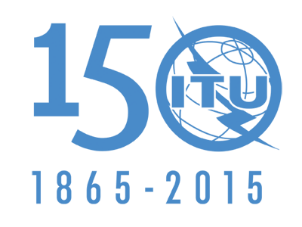 МЕЖДУНАРОДНЫЙ СОЮЗ ЭЛЕКТРОСВЯЗИПЛЕНАРНОЕ ЗАСЕДАНИЕДокумент 504-RПЛЕНАРНОЕ ЗАСЕДАНИЕ20 ноября 2015 годаПЛЕНАРНОЕ ЗАСЕДАНИЕОригинал: английскийпротоколседьмого ПЛЕНАРНОго ЗАСЕДАНИяпротоколседьмого ПЛЕНАРНОго ЗАСЕДАНИяПятница, 20 ноября 2015 года, 10 час. 50 мин.Председатель: г-н Ф.Ю.Н. ДОДУ (Нигерия)Пятница, 20 ноября 2015 года, 10 час. 50 мин.Председатель: г-н Ф.Ю.Н. ДОДУ (Нигерия)Обсуждаемые вопросыДокументы1Предлагаемые изменения к Резолюции 12 (ВКР-12) о помощи и поддержке Палестине Предлагаемые изменения к Резолюции 12 (ВКР-12) о помощи и поддержке Палестине 25(Add.27)(Rev.1)2Заключительные дни работы Конференции  Заключительные дни работы Конференции  3483Отчеты председателей Комитетов 2, 3, 4, 5 и 6Отчеты председателей Комитетов 2, 3, 4, 5 и 6307(Rev.1), 316, 317, 335(Rev.1), 3544Девятая серия текстов, представленных Редакционным комитетом для первого чтения (B9)Девятая серия текстов, представленных Редакционным комитетом для первого чтения (B9)3475Девятая серия текстов, представленных Редакционным комитетом (B9) − второе чтение Девятая серия текстов, представленных Редакционным комитетом (B9) − второе чтение 3476Десятая серия текстов, представленных Редакционным комитетом для первого чтения (B10)Десятая серия текстов, представленных Редакционным комитетом для первого чтения (B10)3497Десятая серия текстов, представленных Редакционным комитетом (B10) − второе чтениеДесятая серия текстов, представленных Редакционным комитетом (B10) − второе чтение3498Одиннадцатая серия текстов, представленных Редакционным комитетом для первого чтения (B11)Одиннадцатая серия текстов, представленных Редакционным комитетом для первого чтения (B11)3659Одиннадцатая серия текстов, представленных Редакционным комитетом (B11) − второе чтениеОдиннадцатая серия текстов, представленных Редакционным комитетом (B11) − второе чтение36510Первая серия текстов, представленных Редакционным комитетом для второго чтения (R1)Первая серия текстов, представленных Редакционным комитетом для второго чтения (R1)35011Утверждение протоколов − пятое и чрезвычайное пленарные заседания Утверждение протоколов − пятое и чрезвычайное пленарные заседания 303, 304